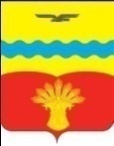 Совет депутатовмуниципального образованияПодольский сельсоветКрасногвардейского районаОренбургской областипервый созывс. ПодольскРЕШЕНИЕ16.12.2016                                                                                                                           №  33/1О бюджете муниципального образованияПодольский сельсовет Красногвардейского района Оренбургской области на 2017 г и на плановый период 2018 и 2019 годовВ соответствии со статьями 5,14, 31, 48-51 Устава муниципального образования Подольский сельсовет, Положения о бюджетном процессе в  муниципальном образовании Подольский сельсовет, Совет депутатов РЕШИЛ:Утвердить бюджет муниципального образования Подольский сельсовет на 2017 год  и на плановый период 2018 и 2019 годовпо доходам и расходам согласно приложению.Установить, что настоящее решение вступает в силу со дня его официального обнародования, но не ранее 01 января 2017 годаВозложить контроль за исполнением настоящего решения на постоянную комиссию по вопросам финансово-экономического развития и сельскому хозяйству.Глава сельсовета  -                                                                                                    К.П.ФранцПредседатель Совета депутатовРАЗОСЛАНО: в дело, администрация района, финансовому отделу, прокурору района, комиссии по вопросам финансово-экономического развития и сельского хозяйства, для обнародованияПриложениек бюджету муниципального образования Подольский сельсовет на 2017 годи на плановый период 2018 и 2019 годовБюджетМуниципального образования  Подольский  сельсовет на 2017 год и на плановый период 2018 и 2019 годовСтатья 1. Утвердить основные характеристики бюджета  муниципального образования Подольский сельсовет (далее –  местный бюджет) на 2017 год и на плановый период 2018 и 2019 годов:1)прогнозируемый общий объем доходов местного бюджета:на 2017г в сумме  12558,4тыс.руб ;на 2018 год -12678,6тыс.руб; на 2019 год-12992,7 тысяч рублей  .2)  общий объем расходов местного бюджета на 2017 год в сумме  12558,4тысяч рублей; на 2018 год -12678,6тыс.руб; на 2019 год -12992,7 тысяч рублей ;3)  прогнозируемый дефицит местного бюджета на 2017 год в сумме 0 тысяч рублей, или 0%,на 2018 год в сумме 0 рублей или 0%,на 2019 год 0  рублей или 0 %4) верхний предел муниципального внутреннего долга муниципального образования Подольский сельсовет на 01.01.2018 года в сумме 0 рублей, в том числе верхний предел долга по муниципальным гарантиям в сумме 0 рублей, на 01.01.2019 года в сумме 0 рублейв том числе верхний предел долга по муниципальным гарантиям в сумме 0 рублей,на 01.01.2020 года в сумме 0 рублей, в том числе верхний предел долга по муниципальным гарантиям в сумме 0 рублей.5) утвердить объем бюджетных ассигнований дорожного фонда муниципального образования Подольский сельсовет на 2017 год в сумме 1623,8тысяч рублей,на 2018 год в сумме 1610,4 тысяч рублей,на 2019 год в сумме 1792,9тысяч рублей.  Статья 2. Утвердить источники внутреннего финансирования дефицита бюджета согласно приложению 1            Статья3. В соответствии с пунктом 2 статьи 184.1 Бюджетного кодекса Российской Федерации учесть, нормативы распределения доходов между областным бюджетом, бюджетом района и местным бюджетом  на 2017  год и на плановый период 2018 и 2019 годовсогласно приложению № 2Установить, что на 2017 год и на плановый период 2018 и 2019 годов нормативы отчислений в местные бюджеты от акцизов на автомобильный и прямогонный бензин, дизельное топливо, моторные масла для дизельных и (или) карбюраторных (инжекторных) двигателей, производимые на территории Российской Федерации, утверждаются Законом Оренбургской области от 30 ноября 2005 года № 2738/499-III-ОЗ «О межбюджетных отношениях в Оренбургской области».           Статья 4. Утвердить перечень главных администраторов доходов муниципального образования Подольский сельсовет на 2017 год и на плановый период 2018 и 2019 годов согласно приложению № 3            Статья 5. Утвердить перечень главных администраторов источников финансирования дефицита  бюджета поселения на 2017 годи на плановый период 2018 и 2019 годов согласно приложению №4Статья 6. Учесть поступление доходов в бюджет сельсовета по кодам видов доходов, подвидов доходов на 2017 год и на плановый период 2018 и 2019 годов согласно приложению 5 Статья 7. Утвердить распределение бюджетных ассигнований местного бюджета  на 2017 год и на плановый период 2018 и 2019 годов по разделам, подразделам  расходов классификации расходов бюджета  согласно приложению 6.Статья 8. Утвердить ведомственную структуру расходов местного бюджета на 2017 год и на плановый период 2018 и 2019 годов согласно приложению 7 Статья 9. Утвердить распределение бюджетных ассигнований  местного бюджета на 2017 год и на плановый период 2018 и 2019 годов по разделам и подразделам, целевым статьям(муниципальным программам и непрограммным направлениям деятельности),группам и подгруппам видам расходов  классификации расходов  согласно приложению 8. Статья 10. Предоставление в 2017 году и в плановом периоде 20182019 годах рассрочек и отсрочек по уплате местных налогов и сборов и неналоговых платежей не осуществлять Статья 11. Утвердить объем бюджетных ассигнований, направленных на исполнение публичных нормативных обязательств на 2017 год в сумме 0 рублей, на плановый период 2018 и 2019 годов  -0 рублей.            Статья 12. Установить, что заключение и оплата местными учреждениями и органами местного самоуправления муниципального образования  договоров, исполнение которых осуществляется за счет средств местного бюджета, производятся в пределах утвержденных им лимитов бюджетных обязательств в соответствии с ведомственной, функциональной и экономической классификациями расходов местного бюджета и с учетом принятых и неисполненных обязательств.Обязательства, вытекающие из договоров, исполнение которых осуществляется за счет средств местного бюджета принятые местными учреждениями и органами местного самоуправления муниципального образования, сверх утвержденных им лимитов бюджетных обязательств, не подлежат оплате за счет средств местного  бюджета.Учет обязательств, подлежащих исполнению за счет средств местного бюджета местными учреждениями и органами местного самоуправления муниципального образования, финансируемыми из местного бюджета на основе смет доходов и расходов, обеспечивается через   финансовый отдел администрации района.Финансовый отдел администрации района имеет право приостанавливать оплату расходов местных учреждений и органов местного самоуправления муниципального образования, нарушающих установленный  порядок учета обязательств, подлежащих исполнению за счет средств местного бюджета.Договор, заключенный местным учреждением или органом местного самоуправления муниципального образования с нарушением требований настоящей статьи, либо его часть, устанавливающая повышенные обязательства местного бюджета, подлежат признанию не действительными по иску вышестоящей организации или  администрацией сельсовета. Статья 13. Органы местного самоуправления муниципального образования не вправе принимать в 2017 году решения по увеличению численности муниципальных служащих и работников учреждений и организаций бюджетной сферы, находящихся в ведении органов местного самоуправления  муниципального образования.Статья 14. Установить, что исполнение местного  бюджета по казначейской системе осуществляется финансовым отделом администрации района с использованием лицевых счетов бюджетных средств, открытых в органе, осуществляющем кассовое обслуживание исполнения местного бюджета и в соответствии с законодательством Российской Федерации и законодательством Оренбургской области. Статья 15. Нормативные и иные правовые акты органов местного самоуправления муниципального образования, влекущие дополнительные расходы за счет средств местного бюджета в 2017 году, а также сокращающие его доходную базу, реализуются и применяются только при наличии соответствующих источников дополнительных поступлений в местный бюджет и (или) при сокращении расходов по конкретным статьям местного бюджета в 2017 году, а также после внесения соответствующих изменений в настоящее Решение.В случае, если реализация правового акта частично (не в полной мере) обеспечена источниками финансирования в местном бюджете, такой правовой акт реализуется и применяется в пределах средств, предусмотренных на эти цели в местном  бюджете на 2017 год.Статья 16 Установить, что:в 2017 году и в плановом периоде 2018и 2019 годовсредства, полученные от оказания платных услуг муниципальными казенными  учреждениями, а также полученные ими безвозмездные поступления от физических и юридических лиц, в том числе добровольные пожертвования, в полном объеме зачисляются в доходы местного бюджета.Статья 18. Утвердить объем межбюджетных трансфертов в районный бюджет из бюджета поселения на осуществление части полномочий по решению вопросов местного значения в соответствии с заключенными соглашениями в 2017 годуи на плановый период 2018 и 2019 годовсогласно приложению9Статья 19. Установить, что размер субсидий юридическим лицам (за исключением субсидий государственным (муниципальным) учреждениям, индивидуальным предпринимателям, физическим лицам- производителям товаров, работ услуг на безвозмездной  и безвозвратной основе производится в целях возмещения затрат или недополученных доходов в связи с производством (реализацией)товаров, выполнением работ, оказанием услуг в порядке и условиях определенных правовыми актами администрации Подольского сельсоветаСтатья 20. Утвердить распределение бюджетных ассигнований на реализацию муниципальных программ, предусмотренных к финансированию на 2017 год и на плановый период 2018 и 2019 годов, согласно приложению №10Статья 21.Утвердить программу муниципальных гарантий Подольского сельсовета в валюте Российской Федерации на 2017 год и на плановый период 2018 и 2019 годов согласно приложению №11Статья 22.Утвердить программу муниципальных внутренних заимствований Подольского сельсовета в валюте Российской Федерации на 2017 год и на плановый период 2018 и 2019 годовсогласно приложению №12Приложение  1к бюджету муниципального образования  Подольский сельсовет на 2017 год   и на плановый период 2018 и 2019 годовИсточники внутреннего финансирования  дефицита бюджета муниципального образования Подольский сельсоветна 2017 год и на плановый период 2018 и 2019 годов                                                        (тыс. рублей)                                                                                                                                                        Приложение 2к бюджету муниципального образования Подольский  сельсовет на 2017 год и на плановый период 2018 и 2019 годовНормативы распределения доходов между областным бюджетом, бюджетом районаи местным бюджетом  на 2017  год и на плановый период 2018 и2019 годов(процентов)                                                                                                                                                           Приложение 3к бюджету муниципального образованияПодольский сельсовет на 2017 год и на плановый период 2018 и 2019 годовПеречень главных администраторов доходов бюджетамуниципального образования Подольский сельсоветна 2017 год и на плановый период 2018 и 2019 годовПриложение 4к бюджету муниципального образования Подольский сельсовет на 2017 годи на плановый период 2018 и 2019 годовПеречень главных администраторов источников финансирования дефицита бюджета поселенияна 2017 год и на плановый период 2018 и 2019 годов                                                                                                                                                  Приложение 5к бюджету муниципального образования Подольский сельсовет на 2017 годи на плановый период 2018 и 2019 годовПоступление доходов в бюджет сельсовета по кодам видов доходов, подвидов доходов на 2017 год, и на плановый период 2018 и 2019 годов                                                                              (тысяч рублей)Приложение 6к бюджету муниципального образования Подольский сельсовет на 2017 год и на плановый период 2018 и 2019 годовПриложение № 7к бюджету муниципального образования  Подольский сельсоветна 2017 годи на плановый период 2018 и 2019 годовВедомственная структура расходов местного бюджета  на 2017 годи на плановый период 2018 и 2019 годов       (тысяч рублей)Приложение № 8к бюджету муниципального образования  Подольский сельсоветна 2017 годи на плановый период 2018 и 2019 годовРаспределение бюджетных ассигнований местного бюджета на 2017 год и на плановый период 2018 и 2019 годовпо разделам и подразделам, целевым статьям (муниципальным программам и непрограммным направлениям деятельности), группам и подгруппам  видам классификации расходов бюджетов Тыс.рублейПриложение № 9к бюджету муниципального образования  Подольский сельсовет на  2017 годи на плановый период 2018 и 2019 годовМежбюджетные трансферты ,передаваемые в районный бюджет из бюджета поселения на осуществление части полномочий по решению вопросов местного значения в соответствии с заключенными соглашениями на 2017 годи на плановый период 2018 и 2019 годов(тысяч рублей)Приложение № 10к бюджету муниципального образования  Подольский сельсовет на  2017 годи на плановый период 2018 и 2019 годовРаспределение бюджетных ассигнований на реализацию программ, предусмотренных к финансированию на  2017 год и на плановый период 2018 и 2019 годов(тысяч рублей)Приложение № 11к бюджету муниципального образования  Подольский сельсовет на 2017 год ина плановый период 2018 и 2019 годовПРОГРАММАМУНИЦИПАЛЬНЫХ   ГАРАНТИЙ   МУНИЦИПАЛЬНОГО ОБРАЗОВАНИЯ ПОДОЛЬСКОГО СЕЛЬСОВЕТА В ВАЛЮТЕ РОССИЙСКОЙ ФЕДЕРАЦИИНА 2017 ГОД  И НА ПЛАНОВЫЙ ПЕРИОД 2018 И2019 ГОДОВ1.Перечень действующих муниципальных гарантий Подольского сельсовета в 2017 году и на плановый период  2018 и 2019годов(тысяч рублей)0Общий объем бюджетных ассигнований, предусмотренных на исполнение муниципальных гарантий Подольского сельсовета по возможным гарантийным случаям за счет источников финансирования дефицита местного бюджета составит:в 2017 году – 0 тыс. рублей; в 2018 году-0 тыс.руб; в 2019 году -0 тыс.руб2. Перечень муниципальных гарантий Подольского сельсовета, подлежащих предоставлению в  2017  году и на плановый период 2018 и 2019 годов(тысяч рублей)Предоставление муниципальных гарантий в 2017 годуи на плановый период 2018 и 2019 годовне планируется.Приложение № 12к бюджету муниципального образования  Подольский сельсовет на 2017 годи на плановый период 2018 и 2019 годовПРОГРАММАМУНИЦИПАЛЬНЫХ   ВНУТРЕННИХ ЗАИМСТВОВАНИЙ   ПОДОЛЬСКОГО СЕЛЬСОВЕТА  НА 2017  ГОД  И НА ПЛАНОВЫЙ ПЕРИОД 2018 и 2019 ГОДОВ(тысяч рублей)Код группы, подгруппы, статьи и вида источниковНаименованиеСуммаСуммаСуммаКод группы, подгруппы, статьи и вида источниковНаименование2017201820191234501 00 00 00 00 0000 000ИСТОЧНИКИ ВНУТРЕННЕГО ФИНАНСИРОВАНИЯ ДЕФИЦИТОВ БЮДЖЕТОВ00001 05 00 00 00 0000 000Изменение остатков средств на счетах по учету средств бюджета00001 05 00 00 00 0000 500Увеличение остатков средств бюджетов-12558,4-12678,6-12992,701 05 02 00 00 0000 500Увеличение прочих остатков средств бюджетов-12558,4-12678,6-12992,701 05 02 01 00 0000 510Увеличение прочих остатков денежных средств бюджетов-12558,4-12678,6-12992,701 05 02 01 10 0000 510Увеличение прочих остатков денежных средств бюджетов сельских поселений-12558,4-12678,6-12992,701 05 00 00 00 0000 600Уменьшение остатков средств бюджетов12558,412678,612992,701 05 02 00 00 0000 600Уменьшение прочих остатков средств бюджетов12558,412678,612992,701 05 02 01 00 0000 610Уменьшение прочих остатков денежных средств бюджетов12558,412678,612992,701 05 02 01 10 0000 610Уменьшение прочих остатков денежных средств бюджетов сельских поселений12558,412678,612992,7Код бюджетной классификации Российской ФедерацииНаименование кода поступлений в бюджетОбластной бюджетБюджет районаБюджетпоселений12345В ЧАСТИ НАЛОГОВ НА ПРИБЫЛЬ, ДОХОДЫВ ЧАСТИ НАЛОГОВ НА ПРИБЫЛЬ, ДОХОДЫВ ЧАСТИ НАЛОГОВ НА ПРИБЫЛЬ, ДОХОДЫВ ЧАСТИ НАЛОГОВ НА ПРИБЫЛЬ, ДОХОДЫВ ЧАСТИ НАЛОГОВ НА ПРИБЫЛЬ, ДОХОДЫ1 01 02010 01 0000 110Налог на доходы физических лиц с доходов, источником которых является налоговый агент, за исключением доходов, в отношении которых исчисление и уплата налога осуществляются в соответствии со статьями 227, 2271 и 228 Налогового кодекса Российской Федерации2017 – 29,792018 – 29,152019 – 28,312017 – 55,212018 – 55,852019 – 56,692017 – 152018 – 152019 – 151 01 02020 01 0000 110Налог на доходы физических лиц с доходов, полученных от осуществления деятельности физическими лицами, зарегистрированными в качестве индивидуальных предпринимателей, нотариусов, занимающихся частной практикой, адвокатов, учредивших адвокатские кабинеты, и других лиц, занимающихся частной практикой в соответствии со статьей 227 Налогового кодекса Российской Федерации2017 – 29,792018 – 29,152019 – 28,312017 – 55,212018 – 55,852019 – 56,692017 – 152018 – 152019 – 151 01 02030 01 0000 110Налог на доходы физических лиц с доходов, полученных физическими лицами в соответствии со статьей 228 Налогового кодекса Российской Федерации2017 – 29,792018 – 29,152019 – 28,312017 – 55,212018 – 55,852019 – 56,692017 – 152018 – 152019 – 15В ЧАСТИ НАЛОГОВ НА ТОВАРЫ (РАБОТЫ, УСЛУГИ), РЕАЛИЗУЕМЫЕ НА ТЕРРИТОРИИ РОССИЙСКОЙ ФЕДЕРАЦИИВ ЧАСТИ НАЛОГОВ НА ТОВАРЫ (РАБОТЫ, УСЛУГИ), РЕАЛИЗУЕМЫЕ НА ТЕРРИТОРИИ РОССИЙСКОЙ ФЕДЕРАЦИИВ ЧАСТИ НАЛОГОВ НА ТОВАРЫ (РАБОТЫ, УСЛУГИ), РЕАЛИЗУЕМЫЕ НА ТЕРРИТОРИИ РОССИЙСКОЙ ФЕДЕРАЦИИВ ЧАСТИ НАЛОГОВ НА ТОВАРЫ (РАБОТЫ, УСЛУГИ), РЕАЛИЗУЕМЫЕ НА ТЕРРИТОРИИ РОССИЙСКОЙ ФЕДЕРАЦИИВ ЧАСТИ НАЛОГОВ НА ТОВАРЫ (РАБОТЫ, УСЛУГИ), РЕАЛИЗУЕМЫЕ НА ТЕРРИТОРИИ РОССИЙСКОЙ ФЕДЕРАЦИИ1 03 02230 01 0000 110Доходы от уплаты акцизов на дизельное топливо, подлежащие распределению между бюджетами субъектов Российской Федерации и местными бюджетами с учетом установленных дифференцированных нормативов отчислений в местные бюджетысогласно статьи 27 пункта 3 закона Оренбургской области «Об областном бюджете на 2017 год и на плановый период 2018 2019 годы»123451 03 02240 01 0000 110Доходы от уплаты акцизов на моторные масла для дизельных и (или) карбюраторных (инжекторных) двигателей, подлежащие распределению между бюджетами субъектов Российской Федерации и местными бюджетами с учетом установленных дифференцированных нормативов отчислений в местные бюджетысогласно статьи 27 пункта 3 закона Оренбургской области «Об областном бюджете на 2017 год  и на плановый период 2018 2019 годы»1 03 02250 01 0000 110Доходы от уплаты акцизов на автомобильный бензин, подлежащие распределению между бюджетами субъектов Российской Федерации и местными бюджетами с учетом установленных дифференцированных нормативов отчислений в местные бюджетысогласно статьи 27 пункта 3 закона Оренбургской области «Об областном бюджете на 2017 год и на плановый период 2018 2019 годы»»1 03 02260 01 0000 110Доходы от уплаты акцизов на прямогонный бензин, подлежащие распределению между бюджетами субъектов Российской Федерации и местными бюджетами с учетом установленных дифференцированных нормативов отчислений в местные бюджетысогласно статьи 27 пункта 3 закона Оренбургской области «Об областном бюджете на 2017 год и на плановый период 2018 2019 годы»»В части налогов на совокупный доходВ части налогов на совокупный доходВ части налогов на совокупный доходВ части налогов на совокупный доходВ части налогов на совокупный доход1 05 03010 01 0000 110Единый сельскохозяйственный налог2017 -502018 -502019 -502017 -502018 -502019-501 05 03020 01 0000 110Единый сельскохозяйственный налог (за налоговые периоды, истекшие до 1 января 2011 года)2017 -302018 -302019 -302017 -602018 -602019 -60В части налогов на имуществоВ части налогов на имуществоВ части налогов на имуществоВ части налогов на имуществоВ части налогов на имущество1 06 01030 10 0000 110Налог на имущество физических лиц, взимаемый по ставкам, применяемым к объектам налогообложения, расположенным в границах сельских поселений2017 -1002018 -1002019 -1001 06 06033 10 0000 110Земельный налог с организаций, обладающих земельным участком, расположенным в границах сельских  поселений2017 -1002018 -1002019 -100123451 06 06043 10 0000 110Земельный налог с физических лиц, обладающих земельным участком, расположенным в границах сельских поселений2017 -1002018 -1002019 -100В части государственной пошлиныВ части государственной пошлиныВ части государственной пошлиныВ части государственной пошлиныВ части государственной пошлины1 08 04020 01 0000 110Государственная пошлина за совершение нотариальных действий должностными лицами органов местного самоуправления, уполномоченными в соответствии с законодательными актами Российской Федерации на совершение нотариальных действий2017 -1002018 -1002019 -100В части погашения задолженности и перерасчетов по отдельным налогам, сборам и иным обязательнымплатеЖамВ части погашения задолженности и перерасчетов по отдельным налогам, сборам и иным обязательнымплатеЖамВ части погашения задолженности и перерасчетов по отдельным налогам, сборам и иным обязательнымплатеЖамВ части погашения задолженности и перерасчетов по отдельным налогам, сборам и иным обязательнымплатеЖамВ части погашения задолженности и перерасчетов по отдельным налогам, сборам и иным обязательнымплатеЖам1 09 04053 10 0000 110Земельный налог (по обязательствам, возникшим до        1 января 2006 года), мобилизуемый на территориях  сельских поселений2017 -1002018 -1002019 -10012345В ЧАСТИ ДОХОДОВ ОТ ИСПОЛЬЗОВАНИЯ ИМУЩЕСТВА,НАХОДЯЩЕГОСЯ В ГОСУДАРСТВЕННОЙ И МУНИЦИПАЛЬНОЙСОБСТВЕННОСТИВ ЧАСТИ ДОХОДОВ ОТ ИСПОЛЬЗОВАНИЯ ИМУЩЕСТВА,НАХОДЯЩЕГОСЯ В ГОСУДАРСТВЕННОЙ И МУНИЦИПАЛЬНОЙСОБСТВЕННОСТИВ ЧАСТИ ДОХОДОВ ОТ ИСПОЛЬЗОВАНИЯ ИМУЩЕСТВА,НАХОДЯЩЕГОСЯ В ГОСУДАРСТВЕННОЙ И МУНИЦИПАЛЬНОЙСОБСТВЕННОСТИВ ЧАСТИ ДОХОДОВ ОТ ИСПОЛЬЗОВАНИЯ ИМУЩЕСТВА,НАХОДЯЩЕГОСЯ В ГОСУДАРСТВЕННОЙ И МУНИЦИПАЛЬНОЙСОБСТВЕННОСТИВ ЧАСТИ ДОХОДОВ ОТ ИСПОЛЬЗОВАНИЯ ИМУЩЕСТВА,НАХОДЯЩЕГОСЯ В ГОСУДАРСТВЕННОЙ И МУНИЦИПАЛЬНОЙСОБСТВЕННОСТИ1 11 05025 10 0000 120Доходы, получаемые в виде арендной платы, а также средства от продажи права на заключение договоров аренды за земли, находящиеся в собственности сельских  поселений (за исключением земельных участков муниципальных бюджетных и автономных учреждений)2017 -1002018 -1002019 -1001 11 05035 10 0000 120Доходы от сдачи в аренду имущества, находящегося в оперативном управлении органов управления сельских поселений и созданных ими учреждений (за исключением имущества муниципальных бюджетных и автономных учреждений)2017 -1002018 -1002019 -1001 11 07015 10 0000 120Доходы от перечисления части прибыли, остающейся после уплаты налогов и иных обязательных платежей муниципальных унитарных предприятий, созданных сельскими  поселениями2017 -1002018 -1002019 -100В ЧАСТИ ДОХОДОВ ОТ ОКАЗАНИЯ ПЛАТНЫХ УСЛУГ (РАБОТ)И КОМПЕНСАЦИИ ЗАТРАТ ГОСУДАРСТВАВ ЧАСТИ ДОХОДОВ ОТ ОКАЗАНИЯ ПЛАТНЫХ УСЛУГ (РАБОТ)И КОМПЕНСАЦИИ ЗАТРАТ ГОСУДАРСТВАВ ЧАСТИ ДОХОДОВ ОТ ОКАЗАНИЯ ПЛАТНЫХ УСЛУГ (РАБОТ)И КОМПЕНСАЦИИ ЗАТРАТ ГОСУДАРСТВАВ ЧАСТИ ДОХОДОВ ОТ ОКАЗАНИЯ ПЛАТНЫХ УСЛУГ (РАБОТ)И КОМПЕНСАЦИИ ЗАТРАТ ГОСУДАРСТВАВ ЧАСТИ ДОХОДОВ ОТ ОКАЗАНИЯ ПЛАТНЫХ УСЛУГ (РАБОТ)И КОМПЕНСАЦИИ ЗАТРАТ ГОСУДАРСТВА1 13 01995 10 0000 130Прочие доходы от оказания платных услуг (работ) получателями средств бюджетов сельских поселений2017 -1002018 -1002019 -1001 13 02065 10 0000 130Доходы, поступающие в порядке возмещения расходов, понесенных в связи с эксплуатацией имущества сельских поселений2017 -1002018 -1002019 -100123451 13 02995 10 0000 130Прочие доходы от компенсации затрат бюджетов сельских поселений2017 -1002018 -1002019 -100В ЧАСТИ ДОХОДОВ ОТ ПРОДАЖИ МАТЕРИАЛЬНЫХ И НЕМАТЕРИАЛЬНЫХ АКТИВОВВ ЧАСТИ ДОХОДОВ ОТ ПРОДАЖИ МАТЕРИАЛЬНЫХ И НЕМАТЕРИАЛЬНЫХ АКТИВОВВ ЧАСТИ ДОХОДОВ ОТ ПРОДАЖИ МАТЕРИАЛЬНЫХ И НЕМАТЕРИАЛЬНЫХ АКТИВОВВ ЧАСТИ ДОХОДОВ ОТ ПРОДАЖИ МАТЕРИАЛЬНЫХ И НЕМАТЕРИАЛЬНЫХ АКТИВОВВ ЧАСТИ ДОХОДОВ ОТ ПРОДАЖИ МАТЕРИАЛЬНЫХ И НЕМАТЕРИАЛЬНЫХ АКТИВОВ1 14 02052 10 0000 410Доходы от реализации имущества, находящегося в оперативном управлении учреждений, находящихся в ведении органов управления сельских  поселений (за исключением имущества муниципальных бюджетных и автономных учреждений), в части реализации основных средств по указанному имуществу2017 -1002018 -1002019 -1001 14 02052 10 0000 440Доходы от реализации имущества, находящегося в оперативном управлении учреждений, находящихся в ведении органов управления сельских поселений (за исключением имущества муниципальных бюджетных и автономных учреждений), в части реализации материальных запасов по указанному имуществу2017 -1002018 -1002019 -1001 14 02053 10 0000 410Доходы от реализации иного имущества, находящегося в собственности сельских поселений (за исключением имущества муниципальных бюджетных и автономных учреждений, а также имущества муниципальных унитарных предприятий, в том числе казенных), в части реализации основных средств по указанному имуществу2017 -1002018 -1002019 -1001 14 02053 10 0000 440Доходы от реализации иного имущества, находящегося в собственности сельских поселений (за исключением имущества муниципальных бюджетных и автономных учреждений, а также имущества муниципальных унитарных предприятий, в том числе казенных), в части реализации материальных запасов по указанному имуществу2017 -1002018 -1002019 -1001 14 06025 10 0000 430Доходы от продажи земельных участков, находящихся в собственности сельских  поселений (за исключением земельных участков муниципальных бюджетных и автономных учреждений)2017 -1002018 -1002019 -100В ЧАСТИ АДМИНИСТРАТИВНЫХ ПЛАТЕЖЕЙ И СБОРОВВ ЧАСТИ АДМИНИСТРАТИВНЫХ ПЛАТЕЖЕЙ И СБОРОВВ ЧАСТИ АДМИНИСТРАТИВНЫХ ПЛАТЕЖЕЙ И СБОРОВВ ЧАСТИ АДМИНИСТРАТИВНЫХ ПЛАТЕЖЕЙ И СБОРОВВ ЧАСТИ АДМИНИСТРАТИВНЫХ ПЛАТЕЖЕЙ И СБОРОВ1 15 02050 10 0000 140Платежи, взимаемые органами местного самоуправления (организациями) сельских  поселений за выполнение определенных функций2017 -1002018 -1002019 -100В ЧАСТИ ШТРАФОВ, САНКЦИЙ, ВОЗМЕЩЕНИЯ УЩЕРБАВ ЧАСТИ ШТРАФОВ, САНКЦИЙ, ВОЗМЕЩЕНИЯ УЩЕРБАВ ЧАСТИ ШТРАФОВ, САНКЦИЙ, ВОЗМЕЩЕНИЯ УЩЕРБАВ ЧАСТИ ШТРАФОВ, САНКЦИЙ, ВОЗМЕЩЕНИЯ УЩЕРБАВ ЧАСТИ ШТРАФОВ, САНКЦИЙ, ВОЗМЕЩЕНИЯ УЩЕРБА1 16 18050 10 0000 140Денежные взыскания (штрафы) за нарушение бюджетного законодательства (в части бюджетов сельских  поселений)2017 -1002018 -1002019 -100123451 16 21050 10 0000 140Денежные взыскания (штрафы) и иные суммы, взыскиваемые с лиц, виновных в совершении преступлений, и в возмещение ущерба имуществу, зачисляемые в бюджеты сельских поселений2017 -1002018 -1002019 -1001 16 32000 10 0000 140Денежные взыскания, налагаемые в возмещение ущерба, причиненного в результате незаконного или нецелевого использования бюджетных средств (в части бюджетов сельских поселений)2017 -1002018 -1002019 -1001 16 33050 10 0000 140Денежные взыскания (штрафы) за нарушение законодательства Российской Федерации о контрактной системе в сфере закупок товаров, работ, услуг для обеспечения государственных и муниципальных нужд для нужд сельских поселений2017 -1002018 -1002019 -1001 16 37040 10 0000 140Поступления сумм в возмещение вреда, причиняемого автомобильным дорогам местного значения транспортными средствами, осуществляющими перевозки тяжеловесных и (или) крупногабаритных грузов, зачисляемые в бюджеты сельских поселений 2017 -1002018 -1002019 -1001 16 90050 10 0000 140Прочие поступления от денежных взысканий (штрафов) и иных сумм в возмещение ущерба, зачисляемые в бюджеты сельских  поселений2017 -1002018 -1002019 -100В ЧАСТИ ПРОЧИХ НЕНАЛОГОВЫХ ДОХОДОВВ ЧАСТИ ПРОЧИХ НЕНАЛОГОВЫХ ДОХОДОВВ ЧАСТИ ПРОЧИХ НЕНАЛОГОВЫХ ДОХОДОВВ ЧАСТИ ПРОЧИХ НЕНАЛОГОВЫХ ДОХОДОВВ ЧАСТИ ПРОЧИХ НЕНАЛОГОВЫХ ДОХОДОВ1 17 01050 10 0000 180Невыясненные поступления, зачисляемые в бюджеты сельских  поселений2017-1002018 -1002019 -1001 17 02020 10 0000 180Возмещение потерь сельскохозяйственного производства, связанных с изъятием сельскохозяйственных угодий, расположенных на территориях сельских поселений (по обязательствам, возникшим до 1 января 2008 года)2017 -1002018-1002019 -1001 17 05050 10 0000 180Прочие неналоговые доходы бюджетов сельских поселений2017 -1002018-1002019 -100В ЧАСТИ БЕЗВОЗМЕЗДНЫХ ПОСТУПЛЕНИЙ ОТ ДРУГИХ БЮДЖЕТОВ БЮДЖЕТНОЙСИСТЕМЫ РОССИЙСКОЙ ФЕДЕРАЦИИВ ЧАСТИ БЕЗВОЗМЕЗДНЫХ ПОСТУПЛЕНИЙ ОТ ДРУГИХ БЮДЖЕТОВ БЮДЖЕТНОЙСИСТЕМЫ РОССИЙСКОЙ ФЕДЕРАЦИИВ ЧАСТИ БЕЗВОЗМЕЗДНЫХ ПОСТУПЛЕНИЙ ОТ ДРУГИХ БЮДЖЕТОВ БЮДЖЕТНОЙСИСТЕМЫ РОССИЙСКОЙ ФЕДЕРАЦИИВ ЧАСТИ БЕЗВОЗМЕЗДНЫХ ПОСТУПЛЕНИЙ ОТ ДРУГИХ БЮДЖЕТОВ БЮДЖЕТНОЙСИСТЕМЫ РОССИЙСКОЙ ФЕДЕРАЦИИВ ЧАСТИ БЕЗВОЗМЕЗДНЫХ ПОСТУПЛЕНИЙ ОТ ДРУГИХ БЮДЖЕТОВ БЮДЖЕТНОЙСИСТЕМЫ РОССИЙСКОЙ ФЕДЕРАЦИИ2 02 15001 10 0000 151Дотации бюджетам сельских поселений на выравнивание бюджетной обеспеченности 2017 -1002018 -1002019 -1002 02 15002 10 0000 151Дотации бюджетам сельских поселений на поддержку мер по обеспечению сбалансированности бюджетов 2017 -1002018 -1002019-1002 02 19999 10 0000 151Прочие дотации бюджетам сельских поселений2017 -1002018 -1002019 -100123452 02 20041 10 0000 151Субсидии бюджетам сельских поселений на строительство, модернизацию, ремонт и содержание автомобильных дорог общего пользования, в том числе дорог в поселениях (за исключением автомобильных дорог федерального значения)2017 -1002018 -1002019 -1002 02 29999 10 0000 151Прочие субсидии бюджетам сельских поселений2017 -1002018 -1002019 -1002 02 35930 10 0000 151Субвенции бюджетам сельских поселений на государственную регистрацию актов гражданского состояния2017 -1002018 -1002019 -1002 02 35118 10 0000 151Субвенции бюджетам сельских поселений на осуществление первичного воинского учета на территориях, где отсутствуют военные комиссариаты2017-1002018 -1002019 -1002 02 03999 10 0000 151Прочие субвенции бюджетам сельских поселений2017 -1002018 -1002019 -1002 02 45160 10 0000 151Межбюджетные трансферты, передаваемые бюджетам сельских поселений для компенсации дополнительных расходов, возникших в результате решений, принятых органами власти другого уровня2017 -1002018 -1002019-1002 02 40014 10 0000 151Межбюджетные трансферты, передаваемые бюджетам сельских поселений из бюджетов муниципальных районов на осуществление части полномочий по решению вопросов местного значения в соответствии с заключенными соглашениями2017 -1002018 -1002019 -1002 02 45147 10 0000 151Межбюджетные трансферты, передаваемые бюджетам сельских поселений  на государственную поддержку муниципальных учреждений культуры, находящихся на территориях сельских поселений2017-1002018 -1002019-1002 02 45148 10 0000 151Межбюджетные трансферты, передаваемые бюджетам сельских поселений  на государственную поддержку лучших работников муниципальных учреждений культуры, находящихся на территориях сельских поселений2017 -1002018 -1002019-1002 02 49999 10 0000 151Прочие межбюджетные трансферты, передаваемые бюджетам сельских поселений2017 -1002018 -1002019 -1002 07 05020 10 0000 180Поступления от денежных пожертвований, предоставляемых физическими лицами получателям средств бюджетов сельских поселений2017 -1002018 -1002019 -1002 07 05030 10 0000 180Прочие безвозмездные поступления в бюджеты сельских поселений2017 -1002018 -1002019 -10012345В ЧАСТИ ДОХОДОВ БЮДЖЕТОВ СУБЪЕКТОВ РОССИЙСКОЙФЕДЕРАЦИИ ОТ ВОЗВРАТА БЮДЖЕТАМИ БЮДЖЕТНОЙ СИСТЕМЫ РОССИЙСКОЙ ФЕДЕРАЦИИ И ОРГАНИЗАЦИЯМИ ОСТАТКОВ СУБСИДИЙ, СУБВЕНЦИЙ И ИНЫХ МЕЖБЮДЖЕТНЫХ ТРАНСФЕРТОВ, ИМЕЮЩИХ ЦЕЛЕВОЕ НАЗНАЧЕНИЕ, ПРОШЛЫХ ЛЕТВ ЧАСТИ ДОХОДОВ БЮДЖЕТОВ СУБЪЕКТОВ РОССИЙСКОЙФЕДЕРАЦИИ ОТ ВОЗВРАТА БЮДЖЕТАМИ БЮДЖЕТНОЙ СИСТЕМЫ РОССИЙСКОЙ ФЕДЕРАЦИИ И ОРГАНИЗАЦИЯМИ ОСТАТКОВ СУБСИДИЙ, СУБВЕНЦИЙ И ИНЫХ МЕЖБЮДЖЕТНЫХ ТРАНСФЕРТОВ, ИМЕЮЩИХ ЦЕЛЕВОЕ НАЗНАЧЕНИЕ, ПРОШЛЫХ ЛЕТВ ЧАСТИ ДОХОДОВ БЮДЖЕТОВ СУБЪЕКТОВ РОССИЙСКОЙФЕДЕРАЦИИ ОТ ВОЗВРАТА БЮДЖЕТАМИ БЮДЖЕТНОЙ СИСТЕМЫ РОССИЙСКОЙ ФЕДЕРАЦИИ И ОРГАНИЗАЦИЯМИ ОСТАТКОВ СУБСИДИЙ, СУБВЕНЦИЙ И ИНЫХ МЕЖБЮДЖЕТНЫХ ТРАНСФЕРТОВ, ИМЕЮЩИХ ЦЕЛЕВОЕ НАЗНАЧЕНИЕ, ПРОШЛЫХ ЛЕТВ ЧАСТИ ДОХОДОВ БЮДЖЕТОВ СУБЪЕКТОВ РОССИЙСКОЙФЕДЕРАЦИИ ОТ ВОЗВРАТА БЮДЖЕТАМИ БЮДЖЕТНОЙ СИСТЕМЫ РОССИЙСКОЙ ФЕДЕРАЦИИ И ОРГАНИЗАЦИЯМИ ОСТАТКОВ СУБСИДИЙ, СУБВЕНЦИЙ И ИНЫХ МЕЖБЮДЖЕТНЫХ ТРАНСФЕРТОВ, ИМЕЮЩИХ ЦЕЛЕВОЕ НАЗНАЧЕНИЕ, ПРОШЛЫХ ЛЕТВ ЧАСТИ ДОХОДОВ БЮДЖЕТОВ СУБЪЕКТОВ РОССИЙСКОЙФЕДЕРАЦИИ ОТ ВОЗВРАТА БЮДЖЕТАМИ БЮДЖЕТНОЙ СИСТЕМЫ РОССИЙСКОЙ ФЕДЕРАЦИИ И ОРГАНИЗАЦИЯМИ ОСТАТКОВ СУБСИДИЙ, СУБВЕНЦИЙ И ИНЫХ МЕЖБЮДЖЕТНЫХ ТРАНСФЕРТОВ, ИМЕЮЩИХ ЦЕЛЕВОЕ НАЗНАЧЕНИЕ, ПРОШЛЫХ ЛЕТ2 18 05010 10 0000 180Доходы бюджетов сельских поселений от возврата бюджетными учреждениями остатков субсидий прошлых лет2017 -1002018 -1002019 -1002 18 05020 10 0000 180Доходы бюджетов сельских поселений от возврата автономными учреждениями остатков субсидий прошлых лет 2017 -1002018 -1002019 -1002 18 05030 10 0000 180Доходы бюджетов сельских поселений от возврата иными организациями остатков субсидий прошлых лет2017 -1002018 -1002019 -100В ЧАСТИ ВОЗВРАТА ОСТАТКОВ СУБСИДИЙ, СУБВЕНЦИЙ И ИНЫХ МЕЖБЮДЖЕТНЫХ ТРАНСФЕРТОВ, ИМЕЮЩИХ ЦЕЛЕВОЕ НАЗНАЧЕНИЕ, ПРОШЛЫХ ЛЕТВ ЧАСТИ ВОЗВРАТА ОСТАТКОВ СУБСИДИЙ, СУБВЕНЦИЙ И ИНЫХ МЕЖБЮДЖЕТНЫХ ТРАНСФЕРТОВ, ИМЕЮЩИХ ЦЕЛЕВОЕ НАЗНАЧЕНИЕ, ПРОШЛЫХ ЛЕТВ ЧАСТИ ВОЗВРАТА ОСТАТКОВ СУБСИДИЙ, СУБВЕНЦИЙ И ИНЫХ МЕЖБЮДЖЕТНЫХ ТРАНСФЕРТОВ, ИМЕЮЩИХ ЦЕЛЕВОЕ НАЗНАЧЕНИЕ, ПРОШЛЫХ ЛЕТВ ЧАСТИ ВОЗВРАТА ОСТАТКОВ СУБСИДИЙ, СУБВЕНЦИЙ И ИНЫХ МЕЖБЮДЖЕТНЫХ ТРАНСФЕРТОВ, ИМЕЮЩИХ ЦЕЛЕВОЕ НАЗНАЧЕНИЕ, ПРОШЛЫХ ЛЕТВ ЧАСТИ ВОЗВРАТА ОСТАТКОВ СУБСИДИЙ, СУБВЕНЦИЙ И ИНЫХ МЕЖБЮДЖЕТНЫХ ТРАНСФЕРТОВ, ИМЕЮЩИХ ЦЕЛЕВОЕ НАЗНАЧЕНИЕ, ПРОШЛЫХ ЛЕТ2 19 00000 10 0000 151Возврат остатков субсидий, субвенций и иных межбюджетных трансфертов, имеющих целевое назначение, прошлых лет из бюджетов сельских поселений2017 -1002018 -1002019 -100Код бюджетной классификации Российской ФедерацииКод бюджетной классификации Российской ФедерацииНаименование администратора доходов бюджета поселенияАдминистратора доходовдоходов бюджетапоселения Наименование администратора доходов бюджета поселения123Администрация муниципального образованияПодольский сельсовет1131 08 04020 01 1000 110Государственная пошлина за совершение нотариальных действий должностными лицами органов местного самоуправления, уполномоченными в соответствии с законодательными актами Российской Федерации на совершение нотариальных действий1131 08 04020 01 2000 110Государственная пошлина за совершение нотариальных действий должностными лицами органов местного самоуправления, уполномоченными в соответствии с законодательными актами Российской Федерации на совершение нотариальных действий1131 08 04020 01 3000 110Государственная пошлина за совершение нотариальных действий должностными лицами органов местного самоуправления, уполномоченными в соответствии с законодательными актами Российской Федерации на совершение нотариальных действий1131 08 04020 01 4000 110Государственная пошлина за совершение нотариальных действий должностными лицами органов местного самоуправления, уполномоченными в соответствии с законодательными актами Российской Федерации на совершение нотариальных действий1131 11 05025 10 0000 120Доходы, получаемые в виде арендной платы, а также средства от продажи права на заключение договоров аренды за земли, находящиеся в собственности сельских  поселений (за исключением земельных участков муниципальных бюджетных и автономных учреждений)1131 11 05035 10 0000 120Доходы от сдачи в аренду имущества, находящегося в оперативном управлении органов управления сельских поселений и созданных ими учреждений (за исключением имущества муниципальных бюджетных и автономных учреждений)1131 11 07015 10 0000 120Доходы от перечисления части прибыли, остающейся после уплаты налогов и иных обязательных платежей муниципальных унитарных предприятий, созданных сельскими  поселениями1131 13 01995 10 0000 130Прочие доходы от оказания платных услуг (работ) получателями средств бюджетов сельских поселений1131 13 02065 10 0000 130Доходы, поступающие в порядке возмещения расходов, понесенных в связи с эксплуатацией  имущества сельских поселений1131 13 02995 10 0000 130Прочие доходы от компенсации затрат  бюджетов сельских поселений1131 14 02052 10 0000 410Доходы от реализации имущества, находящегося в оперативном управлении учреждений, находящихся в ведении органов управления сельских  поселений (за исключением имущества муниципальных бюджетных и автономных учреждений), в части реализации основных средств по указанному имуществу1131 14 02052 10 0000 440Доходы от реализации имущества, находящегося в оперативном управлении учреждений, находящихся в ведении органов управления сельских поселений (за исключением имущества муниципальных бюджетных и автономных учреждений), в части реализации материальных запасов по указанному имуществу1231131 14 02053 10 0000 410Доходы от реализации иного имущества, находящегося в собственности сельских поселений (за исключением имущества муниципальных бюджетных и автономных учреждений, а также имущества муниципальных унитарных предприятий, в том числе казенных), в части реализации основных средств по указанному имуществу1131 14 02053 10 0000 440Доходы от реализации иного имущества, находящегося в собственности сельских поселений (за исключением имущества муниципальных бюджетных и автономных учреждений, а также имущества муниципальных унитарных предприятий, в том числе казенных), в части реализации материальных запасов по указанному имуществу1131 14 06025 10 0000 430Доходы от продажи земельных участков, находящихся в собственности сельских  поселений (за исключением земельных участков муниципальных бюджетных и автономных учреждений)1131 15 02050 10 0000 140Платежи, взимаемые органами местного самоуправления (организациями) сельских  поселений за выполнение определенных функций1131 16 18050 10 0000 140Денежные взыскания (штрафы) за нарушение бюджетного законодательства (в части бюджетов сельских  поселений)1131 16 21050 10 0000 140Денежные взыскания (штрафы) и иные суммы, взыскиваемые с лиц, виновных в совершении преступлений, и в возмещение ущерба имуществу, зачисляемые в бюджеты сельских поселений1131 16 90050 10 0000 140Прочие поступления от денежных взысканий (штрафов) и иных сумм в возмещение ущерба, зачисляемые в бюджеты сельских  поселений1131 17 01050 10 0000 180Невыясненные поступления, зачисляемые в бюджеты сельских  поселений1131 17 02020 10 0000 180Возмещение потерь сельскохозяйственного производства, связанных с изъятием сельскохозяйственных угодий, расположенных на территориях сельских поселений (по обязательствам, возникшим до 1 января 2008 года)1131 17 05050 10 0000 180Прочие неналоговые доходы бюджетов сельских поселений1131 17 14030 10 0000 180Средства самообложения граждан ,зачисляемые в бюджеты сельских поселений1132 02 15001 10 0000 151Дотации бюджетам сельских поселений на выравнивание бюджетной обеспеченности 1132 02 15002 10 0000 151Дотации бюджетам сельских поселений на поддержку мер по обеспечению сбалансированности бюджетов 1132 02 19999 10 0000 151Прочие дотации бюджетам сельских поселений1132 02 20041 10 0000 151Субсидии бюджетам сельских поселений на строительство, модернизацию, ремонт и содержание автомобильных дорог общего пользования, в том числе дорог в поселениях (за исключением автомобильных дорог федерального значения)1132 02 29999 10 0000 151Прочие субсидии бюджетам сельских поселений1132 02 35930 10 0000 151Субвенции бюджетам сельских поселений на государственную регистрацию актов гражданского состояния1132 02 35118 10 0000 151Субвенции бюджетам сельских поселений на осуществление первичного воинского учета на территориях, где отсутствуют военные комиссариаты1132 02 03999 10 0000 151Прочие субвенции бюджетам сельских поселений1132 02 45160 10 0000 151Межбюджетные трансферты, передаваемые бюджетам сельских поселений для компенсации дополнительных расходов, возникших в результате решений, принятых органами власти другого уровня1132 02 40014 10 0000 151Межбюджетные трансферты, передаваемые бюджетам сельских поселений из бюджетов муниципальных районов на осуществление части полномочий по решению вопросов местного значения в соответствии с заключенными соглашениями1132 02 45147 10 0000 151Межбюджетные трансферты, передаваемые бюджетам сельских поселений  на государственную поддержку муниципальных учреждений культуры, находящихся на территориях сельских поселений1132 02 45148 10 0000 151Межбюджетные трансферты, передаваемые бюджетам сельских поселений  на государственную поддержку лучших работников муниципальных учреждений культуры, находящихся на территориях сельских поселений1231132 02 49999 10 0000 151Прочие межбюджетные трансферты, передаваемые бюджетам сельских поселений1132 07 05010 10 0000 180Безвозмездные поступления от физических и юридических лиц на финансовое обеспечение дорожной деятельности, в том числе добровольных пожертвований, в отношении автомобильных дорог общего пользования местного значения сельских поселений  1132 07 05020 10 0000 180Поступления от денежных пожертвований, предоставляемых физическими лицами получателям средств бюджетов сельских поселений1132 07 05030 10 0000 180Прочие безвозмездные поступления в бюджеты сельских поселений1132 18 05010 10 0000 180Доходы бюджетов сельских поселений от возврата бюджетными учреждениями остатков субсидий прошлых лет1132 18 05020 10 0000 180Доходы бюджетов сельских поселений от возврата бюджетными учреждениями остатков субсидий прошлых лет1132 18 05030 10 0000 180Доходы бюджетов сельских поселений от возврата иными организациями остатков субсидий прошлых лет1132 19 05000 10 0000 151Возврат остатков субсидий, субвенций и иных межбюджетных трансфертов, имеющих целевое назначение, прошлых лет из бюджетов сельских поселенийФинансовый отдел администрацииКрасногвардейского района0121 17 01050 10 0000 180Невыясненные поступления, зачисляемые в бюджеты сельских  поселений0122 08 05000 10 0000 180Перечисления из бюджетов сельских поселений (в бюджеты поселений) для осуществления возврата (зачета) излишне уплаченных или излишне взысканных сумм налогов, сборов и иных платежей, а также сумм процентов за несвоевременное осуществление такого возврата и процентов, начисленных на излишне взысканные суммыКодглавыКод группы, подгруппы, статьи и вида источниковНаименование   123Администрация муниципального образованияПодольский  сельсовет11301 05 02 01 10 0000 510Увеличение прочих остатков денежных средств бюджетов сельских поселений11301 05 02 01 10 0000 610Уменьшение прочих остатков денежных средств бюджетов сельских поселенийКод бюджетной классификации Российской федерацииНаименование кода дохода бюджетаСуммаСуммаСуммаКод бюджетной классификации Российской федерацииНаименование кода дохода бюджета201720182019123451 00 00000 00 0000 000Налоговые и неналоговые доходы4010,74081,64351,31 01 00000 00 0000 000Налоги на прибыль, доходы1058,01100,01143,01 01 02000 01 0000 110Налог на доходы физических лиц1058,01100,01143,01 01 02010 01 0000 110Налог на доходы физических лиц с доходов, источником которых является налоговый агент, за исключением доходов, в отношении которых исчисление и уплата налога осуществляются в соответствии со статьями 227, 2271 и 228 Налогового кодекса Российской Федерации1056,01098,01141,01 01 02020 01 0000 110Налог на доходы физических лиц с доходов, полученных от осуществления деятельности физическими лицами, зарегистрированными в качестве индивидуальных предпринимателей, нотариусов, занимающихся частной практикой, адвокатов, учредивших адвокатские кабинеты и других лиц, занимающихся частной практикой в соответствии со статьей 227 Налогового кодекса Российской Федерации1,01,01,01 01 02030 01 0000 110Налог на доходы физических лиц с доходов,  полученных физическими лицами в соответствии со статьей 228 Налогового Кодекса Российской Федерации1,01,01,01 03 00000 00 0000 000Налоги на товары (работы, услуги), реализуемые на территории Российской Федерации1403,31381,21554,71 03 02000 01 0000 110Акцизы по подакцизным товарам (продукции), производимым на территории Российской Федерации1403,31381,21554,71 03 02230 01 0000 110Доходы от уплаты акцизов на дизельное топливо, подлежащие распределению между бюджетами субъектов Российской Федерации и местными бюджетами с учетом установленных дифференцированных нормативов отчислений в местные бюджеты479,2480,3535,81 03 02240 01 0000 110Доходы от уплаты акцизов на моторные масла для дизельных и (или) карбюраторных (инжекторных) двигателей, подлежащие распределению между бюджетами субъектов Российской Федерации и местными бюджетами с учетом установленных дифференцированных нормативов отчислений в местные бюджеты4,84,44,61 03 02250 01 0000 110Доходы от уплаты акцизов на автомобильный бензин, подлежащие распределению между бюджетами субъектов Российской Федерации и местными бюджетами с учетом установленных дифференцированных нормативов отчислений в местные бюджеты1015,1996,21117,1123451 03 02260 01 0000 110Доходы от уплаты акцизов на прямогонный бензин, подлежащие распределению между бюджетами субъектов Российской Федерации и местными бюджетами с учетом установленных дифференцированных нормативов отчислений в местные бюджеты-95,8-99,7-102,81 05 00000 00 0000 000Налоги на совокупный доход149,8155,8162,01 05 03000 01 0000 110Единый сельскохозяйственный налог149,8155,8162,01 05 03010 01 0000 110Единый сельскохозяйственный налог149,7155,7161,91 05 03020 01 0000 110Единый сельскохозяйственный налог (за налоговые периоды, истекшие до 1 января 2011 года)0,10,10,11 06 00000 00 0000 000Налоги на имущество1147,01192,01239,01 06 01000 00 0000 110Налог на имущество физических лиц182,0189,0196,01 06 01030 10 0000 110Налог на имущество физических лиц, взимаемый по ставкам, применяемым к объектам налогообложения, расположенным в границах сельских поселений182,0189,0196,01 06 06000 00 0000 110Земельный налог965,01003,01043,01 06 06030 00 0000 110Земельный налог с организаций 75,078,081,01 06 06033 10 0000 110Земельный налог с организаций, обладающих земельным участком, расположенным в границах сельских  поселений75,078,081,01 06 06040 00 0000 110Земельный налог с физических лиц890,0925,0962,01 06 06043 10 0000 110Земельный налог с физических лиц, обладающих земельным участком, расположенным в границах сельских поселений890,0925,0962,01 08 00000 00 0000 000Государственная пошлина22,022,022,01 08 04000 01 0000 110Государственная пошлина за совершение нотариальных действий (за исключением действий, совершаемых консульскими учреждениями Российской Федерации)22,022,022,01 08 04020 01 0000 110Государственная пошлина за совершение нотариальных действий должностными лицами органов местного самоуправления, уполномоченными в соответствии с законодательными актами Российской Федерации на совершение нотариальных действий22,022,022,01 09 00000 00 0000 000Задолженность и перерасчеты по отмененным налогам, сборам и иным обязательным платежам 0,10,10,11 09 04000 00 0000 110Налоги на имущество0,10,10,11 09 04050 00 0000 110Земельный налог (по обязательствам, возникшим до 1 января 2006 года)0,10,10,11 09 04053 10 0000 110Земельный налог (по обязательствам, возникшим до 1 января 2006 года), мобилизуемый на территориях сельских поселений 0,10,10,11 11 00000 00 0000 000Доходы от использования имущества, находящегося в государственной и муниципальной собственности 0,20,20,21 11 05000 00 0000 120Доходы, получаемые в виде арендной либо иной платы за передачу в возмездное пользование государственного и муниципального имущества (за исключением имущества бюджетных и автономных учреждений, а также имущества государственных и муниципальных унитарных предприятий, в том числе казенных)0,10,10,1123451 11 05020 00 0000 120Доходы, получаемые в виде арендной платы за земли после разграничения государственной собственности на землю, а также средства от продажи права на заключение договоров аренды указанных земельных участков (за исключением земельных участков бюджетных и автономных учреждений0,10,10,11 11 05025 10 0000 120Доходы, получаемые в виде арендной платы, а также средства от продажи права на заключение договоров аренды за земли, находящиеся в собственности сельских  поселений (за исключением земельных участков муниципальных бюджетных и автономных учреждений)0,10,10,11 11 05030 00 0000 120Доходы от сдачи в аренду имущества, находящегося в оперативном управлении органов государственной власти, органов местного самоуправления, государственных внебюджетных фондов и созданных ими учреждений (за исключением имущества бюджетных и автономных учреждений)0,10,10,11 11 05035 10 0000 120Доходы от сдачи в аренду имущества, находящегося в оперативном управлении органов управления сельских поселений и созданных ими учреждений (за исключением имущества муниципальных бюджетных и автономных учреждений)0,10,10,11 14 00000 00 0000 000Доходы от продажи материальных и нематериальных активов 0,20,20,21 14 02000 00 0000 000Доходы от реализации имущества, находящегося в государственной и муниципальной собственности (за исключением движимого имущества бюджетных и автономных учреждений, а также имущества государственных и муниципальных унитарных предприятий, в том числе казенных) 0,10,10,11 14 02050 10 0000 410Доходы от реализации имущества, находящегося в собственности сельских поселений (за исключением движимого имущества муниципальных бюджетных и автономных учреждений, а также имущества муниципальных унитарных предприятий, в том числе казенных), в части реализации основных средств по указанному имуществу0,10,10,11 14 02052 10 0000 410Доходы от реализации имущества, находящегося в оперативном управлении учреждений, находящихся в ведении органов управления сельских поселений (за исключением имущества муниципальных бюджетных и автономных учреждений), в части реализации основных средств по указанному имуществу0,10,10,11 14 06000 00 0000 430Доходы от продажи земельных участков, находящихся в государственной и муниципальной собственности 0,10,10,11 14 06020 00 0000 430Доходы от продажи земельных участков, государственная собственность на которые разграничена (за исключением земельных участков бюджетных и автономных учреждений)0,10,10,1123451 14 06025 10 0000 430Доходы от продажи земельных участков, находящихся в собственности сельских поселений (за исключением земельных участков муниципальных бюджетных и автономных учреждений)0,10,10,11 16 00000 00 0000 000 Штрафы, санкции, возмещение ущерба0,10,10,11 16 90000 00 0000 140 Прочие поступления от денежных взысканий(штрафов) и иных сумм в возмещение ущерба0,10,10,11 16 90050 10 0000 140Прочие поступления от денежных взысканий (штрафов) и иных сумм в возмещение ущерба, зачисляемые в бюджеты сельских  поселений0,10,10,11 17 00000 00 0000 000Прочие неналоговые доходы230,0230,0230,01 17 14000 00 0000 000Средства самообложения граждан230,0230,0230,01 17 14030 10 0000 180Средства самообложения граждан ,зачисляемые в бюджеты сельских поселений230,0230,0230,02 00 00000 00 0000 000Безвозмездные поступления8547,78597,08641,42 02 00000 00 0000 000Безвозмездные поступления от других бюджетов бюджетной системы Российской Федерации8547,78597,08641,42 02 10000 00 0000 151Дотации бюджетам бюджетной системы Российской Федерации8351,08400,38444,72 02 1500100 0000 151Дотации на выравнивание бюджетной обеспеченности8351,08400,38444,72 02 15001 10 0000 151Дотации бюджетам сельских поселений на выравнивание бюджетной обеспеченности8351,08400,38444,72 02 30000 00 0000 151Субвенции бюджетам бюджетной системы Российской Федерации196,7196,7196,72 02 35118 00 0000 151Субвенции бюджетам на осуществление первичного воинского учета на территориях, где отсутствуют военные комиссариаты27,627,627,62 02 35118 10 0000 151Субвенции бюджетам сельских поселений на осуществление первичного воинского учета на территориях, где отсутствуют военные комиссариаты27,627,627,62 02 35930 00 0000 151Субвенции бюджетам на государственную регистрацию актов гражданского состояния169,1169,1169,12 02 35930 10 0000 151Субвенции бюджетам сельских поселений на государственную регистрацию актов гражданского состояния169,1169,1169,1ИТОГО ДОХОДОВ:12558,412678,612992,7РаспределениеРаспределениеРаспределениеРаспределениеРаспределениебюджетных ассигнований местного бюджета на 2017 год и на плановый период 2018 и 2019 годов  по разделам и подразделам расходов классификации расходов бюджетовбюджетных ассигнований местного бюджета на 2017 год и на плановый период 2018 и 2019 годов  по разделам и подразделам расходов классификации расходов бюджетовбюджетных ассигнований местного бюджета на 2017 год и на плановый период 2018 и 2019 годов  по разделам и подразделам расходов классификации расходов бюджетовбюджетных ассигнований местного бюджета на 2017 год и на плановый период 2018 и 2019 годов  по разделам и подразделам расходов классификации расходов бюджетовбюджетных ассигнований местного бюджета на 2017 год и на плановый период 2018 и 2019 годов  по разделам и подразделам расходов классификации расходов бюджетов                (тыс. рублей)                (тыс. рублей)                (тыс. рублей)                (тыс. рублей)                (тыс. рублей)Наименование разделов и подразделовКодСуммаСуммаСуммаНаименование разделов и подразделовКод20172018201912345Общегосударственные вопросы01003471,63471,63471,6Функционирование высшего должностного лица субъекта Российской  Федерации и муниципального образования0102468,0468,0468,0Функционирование Правительства Российской Федерации, высших органов исполнительной власти субъектов Российской Федерации, местных администраций01042624,62624,62624,6Обеспечение деятельности финансовых, налоговых и таможенных органов и органов финансового (финансово-бюджетного) надзора010656,956,956,9Резервные фонды011121,021,021,0Другие общегосударственные вопросы0113301,1301,1301,1Национальная оборона0200169,1169,1169,1Мобилизационная и вневойсковая подготовка0203169,1169,1169,1Национальная безопасность и правоохранительная деятельность0300732,6732,6732,6Органы юстиции030427,627,627,6Защита населения и территории от чрезвычайных ситуаций природного и техногенного характера, гражданская оборона030950,050,050,0Обеспечение пожарной безопасности0310645,0645,0645,0Другие вопросы в области национальной безопасности и правоохранительной деятельности031410,010,010,0Национальная экономика04001800,81780,41962,9Дорожное хозяйство(Дорожные фонды)04091623,81610,41792,9Другие вопросы в области национальной экономики0412177,0170,0170,0Жилищно-коммунальное хозяйство0500879,0707,6511,4Коммунальное хозяйство0502325,0325,0155,0Благоустройство0503554,0382,6356,4Культура, кинематография08004849,64849,64849,6Культура08014849,64849,64829,6Физическая культура и спорт1100655,7655,7655,7Физическая культура1101655,7655,7655,7Условно утвержденные расходы99990312,0639,8ВСЕГО РАСХОДОВ12558,412678,612992,7НаименованиеВедРзПрЦСРВРСуммаСуммаСуммаНаименованиеВедРзПрЦСРВР201720182019123456789Администрация Подольского сельсовета11312558,212678,512992,7Общегосударственные вопросы113013471,63471,63471,6Функционирование высшего должностного лица субъекта Российской Федерации и муниципального образования1130102468,0468,0468,0Непрограммные мероприятия113010277 0 00 00000468,0468,0468,0Руководство и управление в сфере установленных функций органов местного самоуправления113010277 1 0000000468,0468,0468,0Глава муниципального образования113010277 1 00 10010468,0468,0468,0Расходы на выплаты персоналу государственных (муниципальных) органов113010277 1 00 10010120468,0468,0468,0Функционирование Правительства Российской Федерации, высших исполнительных органов государственной власти субъектов Российской Федерации, местных администраций11301042624,62624,62624,6Непрограммные мероприятия113010477 0 00 000002624,62624,62624,6Руководство и управление в сфере установленных функций органов местного самоуправления113010477 1 00 000002624,62624,62624,6Центральный аппарат113010477 1 00 100202624,62624,62624,6Расходы на выплаты персоналу государственных (муниципальных) органов113010477 1 00 100201201863,21863,21863,2Иные закупки товаров, работ и услуг для обеспечения государственных (муниципальных) нужд113010477 1 00 10020240758,0758,0758,0Уплата налогов, сборов и иных платежей113010477 1 00 100208503,43,43,4Обеспечение деятельности финансовых, налоговых и таможенных органов и органов финансового (финансово-бюджетного) надзора113010656,956,956,9Непрограммные мероприятия113010677 0 00 0000056,956,956,9Межбюджетные трансферты в рамках непрограммных мероприятий113010677 3 00 0000056,956,956,9Межбюджетные трансферты бюджетам муниципальных районов из бюджетов поселений на осуществление части полномочий по решению вопросов местного значения в соответствии с заключенными соглашениями (внешний муниципальный финансовый контроль)113010677 3 00 6101056,956,956,9Иные межбюджетные трансферты113010677 3006101054056,956,956,9Резервные фонды113011121,021,021,0Непрограммные мероприятия113011177 0 000000021,021,021,0Прочие непрограммные мероприятия113011177 4000000021,021,021,0Резервные фонды местных администраций113011177 4006004021,021,021,0Резервные средства113011177 4006004087021,021,021,0Другие общегосударственные вопросы1130113301,1301,1301,1Непрограммные мероприятия113011377 00000000301,1301,1301,1Прочие непрограммные мероприятия113011377 40000000301,1301,1301,1Выполнение иных обязательств муниципального образования113011377 40060300301,1301,1301,1Иные закупки товаров, работ и услуг для обеспечения государственных (муниципальных) нужд113011377 4 00 60300240301,1301,1301,1Национальная оборона11302169,1169,1169,1Мобилизационная и вневойсковая подготовка1130203169,1169,1169,1Непрограммные мероприятия113020377 00000000169,1169,1169,1Реализация мероприятий, предусмотренных федеральным законодательством, источником финансового обеспечения которых являются средства федерального бюджета113020377 20000000169,1169,1169,1Осуществление первичного воинского учета на территориях, где отсутствуют военные комиссариаты113020377 200 51180169,1169,1169,1Расходы на выплаты персоналу государственных (муниципальных) органов113020377 200 51180120164,4164,4164,4Иные закупки товаров, работ и услуг для обеспечения государственных (муниципальных) нужд113020377 200 511802404,74,74,7Национальная безопасность и правоохранительная деятельность11303732,6732,6732,6Органы юстиции113030427,627,627,6Непрограммные мероприятия113030477 0000000027,627,627,6Реализация мероприятий, предусмотренных федеральным законодательством, источником финансового обеспечения которых являются средства федерального бюджета113030477 2000000027,627,627,6Государственная регистрация актов гражданского состояния113030477 2005930027,627,627,6Расходы на выплаты персоналу государственных (муниципальных) органов113030477  200593001205,65,65,6Иные закупки товаров, работ и услуг для обеспечения государственных (муниципальных) нужд113030477 2005930024022,022,022,0Защита населения и территории от чрезвычайных ситуаций природного и техногенного характера, гражданская оборона113030950,050,050,0Непрограммные мероприятия113030977 0000000050,050,050,0Прочие непрограммные мероприятия113030977 4000000050,050,050,0Прочие мероприятия в области предупреждения и ликвидации последствий чрезвычайных ситуаций и стихийных бедствий природного и техногенного характера113030977 400 6026050,050,050,0Иные закупки товаров, работ и услуг для обеспечения государственных (муниципальных) нужд113030977 400 6026024050,050,050,0Обеспечение пожарной безопасности1130310645,0645,0645,0Муниципальная программа «Пожарная безопасность муниципального образования Подольский сельсовет  Красногвардейского района Оренбургской области на 2015 - 2017 годы»113031032 00000000645,000Основное мероприятие «Подготовка и публикация материалов по пропаганде первичных мер пожарной безопасности в средствах массовой информации и распространение среди населения сельсовета»113031032 004000005,000Подготовка и публикация материалов по пропаганде первичных мер пожарной безопасности в средствах массовой информации и распространение среди населения сельсовета113031032 004 620405,000Иные закупки товаров, работ и услуг для обеспечения государственных (муниципальных) нужд113031032 004 620402405,000Основное мероприятие «Обеспечение деятельности ДПФ»113031032 00700000570,000Обеспечение деятельности ДПФ113031032 007 62070570,000Иные закупки товаров, работ и услуг для обеспечения государственных (муниципальных) нужд113031032 007 62070240570,000Основное мероприятие «Обеспечение противопожарного водоснабжения и содержание его в исправном состоянии (гидранты)»113031032 0 080000020,000Обеспечение противопожарного водоснабжения и содержание его в исправном состоянии (гидранты)113031032 008 6208020,000Иные закупки товаров, работ и услуг для обеспечения государственных (муниципальных) нужд113031032 008 6208024020,000Основное мероприятие «Обеспечение необходимых условий для укрепления пожарной безопасности»113031032 0090000050,000Обеспечение необходимых условий для укрепления пожарной безопасности113031032 009 6209050,000Иные закупки товаров, работ и услуг для обеспечения государственных (муниципальных) нужд113031032 009 6209024050,000Непрограммные мероприятия113031077 000000000645,0645,0Прочие непрограммные мероприятия113031077 400000000645,0645,0Обеспечение первичных мер пожарной безопасности в границах населенных пунктов поселения113031077 400 600800645,0645,0Иные закупки товаров, работ и услуг для обеспечения государственных (муниципальных) нужд113031077 400 600802400645,0645,0Другие вопросы в области национальной безопасности и правоохранительной деятельности113031410,010,010,0Непрограммные мероприятия113031477 0 00 0000010,010,010,0Прочие непрограммные мероприятия113031477 4000000010,010,010,0Прочие мероприятия в области национальной безопасности и правоохранительной деятельности113031477 400 6009010,010,010,0Иные закупки товаров, работ и услуг для обеспечения государственных (муниципальных) нужд113031477 400 6009024010,010,010,0Национальная экономика113041800,81780,41962,9Дорожное хозяйство (дорожные фонды)11304091623,81610,41792,9Непрограммные мероприятия113040977 000000001623,81610,41792,9Прочие непрограммные мероприятия113040977 400000001623,81610,41792,9Капитальный ремонт и ремонт автомобильных дорог общего пользования населенных пунктов113040977 400 60100300,0300,0300,0Иные закупки товаров, работ и услуг для обеспечения государственных (муниципальных) нужд113040977 4 00 60100240300,0300,0300,0Содержание автомобильных дорог и инженерных сооружений на них в границах поселений113040977 400 601101323,81310,41492,9Иные закупки товаров, работ и услуг для обеспечения государственных (муниципальных) нужд113040977 4 00 601102401323,81310,41492,9Другие вопросы в области национальной экономики1130412177,0170,0170,0Муниципальная программа "Градостроительство в муниципальном образовании Подольский сельсовет Красногвардейского района Оренбургской области на 2014-2017 г"113041234 00000000177,000Основное мероприятие «Подготовка и внесение изменений и утверждение проектов планировок, проектов межевания территории сельского поселения»113041234 00200000100,000Подготовка и внесение изменений и утверждение проектов планировок, проектов межевания территории сельского поселения113041234 00264020100,000Иные закупки товаров, работ и услуг для обеспечения государственных (муниципальных) нужд113041234 0 02 64020240100,000Основное мероприятие Постановка на кадастровый учет границ населенных пунктов муниципального образования 113041234 0 03 0000027,000Основное мероприятие Постановка на кадастровый учет границ населенных пунктов муниципального образования 113041234 0 036403027,000Иные закупки товаров, работ и услуг для обеспечения государственных (муниципальных) нужд113041234 0 036403024027,000Основное мероприятие «Подготовка документов для внесения в государственный кадастр недвижимости сведений о границах муниципальных образований, границах населенных пунктов, территориальных зонах, зонах с особыми условиями использования территорий»113041234 0 07 0000050,000Подготовка документов для внесения в государственный кадастр недвижимости сведений о границах муниципальных образований, границах населенных пунктов, территориальных зонах, зонах с особыми условиями использования территорий (за счет средств местного бюджета)113041234 0 07 S082050,000Иные закупки товаров, работ и услуг для обеспечения государственных (муниципальных) нужд113041234 0 07 S082024050,000Непрограммные мероприятия113041277 0 00 000000170,0170,0Прочие непрограммные мероприятия113041277 4 00 000000170,0170,0Оценка недвижимости, признание прав и регулирование отношений по государственной и муниципальной собственности113041277 4 00 600600170,0170,0Иные закупки товаров, работ и услуг для обеспечения государственных (муниципальных) нужд113041277 4 00 600602400170,0170,0Жилищно-коммунальное хозяйство11305879,0707,6511,4Коммунальное хозяйство1130502325,0325,0155,0Муниципальная программа "Комплексное развитие систем коммунальной инфраструктуры муниципального образования Подольский сельсовет Красногвардейского района Оренбургской области на 2015-2017г"113050235 0 00 00000325,000Основное мероприятие «Строительство водовода и водопровода с.Калтан»113050235 0 02 0000025,000Строительство водовода и водопровода в с.Калтан113050235 0 02 6502025,000Иные закупки товаров, работ и услуг для обеспечения государственных (муниципальных) нужд113050235 0 02 6502024025,000Основное мероприятие «Благоустройство зон санитарной охраны источников водоснабжения»113050235 0 03 0000050,000Благоустройство зон санитарной охраны источников водоснабжения113050235 0 03 6503050,000Иные закупки товаров, работ и услуг для обеспечения государственных (муниципальных) нужд113050235 0 036503024050,000Основное мероприятие «Модернизация объектов коммунальной инфраструктуры»113050235 0 04 0000050,000Модернизация объектов коммунальной инфраструктуры113050235 0 04 6504050,000Иные закупки товаров, работ и услуг для обеспечения государственных (муниципальных) нужд113050235 0 04 6504024050,000Основное мероприятие «Ремонт тепловой сети административного здания»113050235 0 06 0000050,000Ремонт тепловой сети административного здания113050235 0 06 6506050,000Иные закупки товаров, работ и услуг для обеспечения государственных (муниципальных) нужд113050235 0 06 65060 24050,000Основное мероприятие «Устранение порывов на аварийных участках водопровода»113050235 0 07 00000100,000Устранение порывов на аварийных участках водопровода113050235 0 07 65070100,000Иные закупки товаров, работ и услуг для обеспечения государственных (муниципальных) нужд113050235 0 07 65070240100,000Основное мероприятие «Подготовка сметной документации по ремонту водопроводной сети»113050235 0 08 0000050,000Подготовка сметной документации по ремонту водопроводной сети113050235 0 08 6508050,000Иные закупки товаров, работ и услуг для обеспечения государственных (муниципальных) нужд113050235 0 08 6508024050,000Непрограммные мероприятия113050277 0 00 000000325,0155,0Прочие непрограммные мероприятия113050277 4 00 000000325,0155,0Содержание объектов коммунального хозяйства113050277 4 00 601600325,0155,0Иные закупки товаров, работ и услуг для обеспечения государственных (муниципальных) нужд113050277 4 00 601602400325,0155,0Благоустройство1130503554,0382,6356,4Непрограммные мероприятия113050377 0 00 00000554,0382,6356,4Прочие непрограммные мероприятия113050377 4 00 00000554,0382,6356,4Уличное освещение113050377 4 00 60170248,189,763,5Иные закупки товаров, работ и услуг для обеспечения государственных (муниципальных) нужд113050377 4 00 60170240248,189,763,5Озеленение113050377 4 00 6018010,010,010,0Иные закупки товаров, работ и услуг для обеспечения государственных (муниципальных) нужд113050377 4 00 6018024010,010,010,0Организация и содержание мест захоронения113050377 4 00 60190230,0230,0230,0Иные закупки товаров, работ и услуг для обеспечения государственных (муниципальных) нужд113050377 4 00 60190240230,0230,0230,0Прочие мероприятия по благоустройству городских округов и поселений113050377 4 00 6020066,052,952,9Иные закупки товаров, работ и услуг для обеспечения государственных (муниципальных) нужд113050377 4 00 6020024066,052,952,9Культура, кинематография113084849,64849,64849,6Культура11308014849,64849,64849,6Непрограммные мероприятия113080177 0 00 000004849,64849,64849,6Прочие непрограммные мероприятия113080177 4 00 000004849,64849,64849,6Дома культуры и другие учреждения культуры (за исключением библиотек, музеев, театров, концертных и других организаций исполнительских искусств)113080177 4 00 602204849,64849,64849,6Субсидии бюджетным учреждениям113080177 4 00 602206104849,64849,64849,6Физическая культура и спорт11311655,7655,7655,7Физическая культура1131101655,7655,7655,7Непрограммные мероприятия113110177 0 00 00000655,7655,7655,7Прочие непрограммные мероприятия113110177 4 00 00000655,7655,7655,7Мероприятия в области здравоохранения, спорта и физической культуры, туризма113110177 4 00 60250655,7655,7655,7Субсидии бюджетным учреждениям113110177 4 00 60250610655,7655,7655,7Условно утвержденные расходы113990312,0639,8Условно утвержденные расходы11399990312,0639,8Условно утвержденные расходы113999999900000000312,0639,8Условно утвержденные расходы113999999900000009990312,0639,8ИТОГО12558,412678,612992,7НаименованиеРзПрЦСРВРСуммаСуммаСуммаНаименованиеРзПрЦСРВР20172018201912345678Общегосударственные вопросы013471,63471,63471,6Функционирование высшего должностного лица субъекта Российской Федерации и муниципального образования0102468,0468,0468,0Непрограммные мероприятия010277 0 00 00000468,0468,0468,0Руководство и управление в сфере установленных функций органов местного самоуправления010277 1 0000000468,0468,0468,0Глава муниципального образования010277 1 00 10010468,0468,0468,0Расходы на выплаты персоналу государственных (муниципальных) органов010277 1 00 10010120468,0468,0468,0Функционирование Правительства Российской Федерации, высших исполнительных органов государственной власти субъектов Российской Федерации, местных администраций01042624,62624,62624,6Непрограммные мероприятия010477 0 00 000002624,62624,62624,6Руководство и управление в сфере установленных функций органов местного самоуправления010477 1 00 000002624,62624,62624,6Центральный аппарат010477 1 00 100202624,62624,62624,6Расходы на выплаты персоналу государственных (муниципальных) органов010477 1 00 100201201863,21863,21863,2Иные закупки товаров, работ и услуг для обеспечения государственных (муниципальных) нужд010477 1 00 10020240758,0758,0758,0Уплата налогов, сборов и иных платежей010477 1 00 100208503,43,43,4Обеспечение деятельности финансовых, налоговых и таможенных органов и органов финансового (финансово-бюджетного) надзора010656,956,956,9Непрограммные мероприятия010677 0 00 0000056,956,956,9Межбюджетные трансферты в рамках непрограммных мероприятий010677 3 00 0000056,956,956,9Межбюджетные трансферты бюджетам муниципальных районов из бюджетов поселений на осуществление части полномочий по решению вопросов местного значения в соответствии с заключенными соглашениями (внешний муниципальный финансовый контроль)010677 3 00 6101056,956,956,9Иные межбюджетные трансферты010677 300 6101054056,956,956,9Резервные фонды011121,021,021,0Непрограммные мероприятия011177 0 000000021,021,021,0Прочие непрограммные мероприятия011177 4000000021,021,021,0Резервные фонды местных администраций011177 400 6004021,021,021,0Резервные средства011177 400 6004087021,021,021,0Другие общегосударственные вопросы0113301,1301,1301,1Непрограммные мероприятия011377 00000000301,1301,1301,1Прочие непрограммные мероприятия011377 40000000301,1301,1301,1Выполнение иных обязательств муниципального образования011377 4 00 60300301,1301,1301,1Иные закупки товаров, работ и услуг для обеспечения государственных (муниципальных) нужд011377 4 00 60300240301,1301,1301,1Национальная оборона02169,1169,1169,1Мобилизационная и вневойсковая подготовка0203169,1169,1169,1Непрограммные мероприятия020377 00000000169,1169,1169,1Реализация мероприятий, предусмотренных федеральным законодательством, источником финансового обеспечения которых являются средства федерального бюджета020377 20000000169,1169,1169,1Осуществление первичного воинского учета на территориях, где отсутствуют военные комиссариаты020377 200 51180169,1169,1169,1Расходы на выплаты персоналу государственных (муниципальных) органов020377 200 51180120164,4164,4164,4Иные закупки товаров, работ и услуг для обеспечения государственных (муниципальных) нужд020377 200 511802404,74,74,7Национальная безопасность и правоохранительная деятельность03732,6732,6732,6Органы юстиции030427,627,627,6Непрограммные мероприятия030477 0000000027,627,627,6Реализация мероприятий, предусмотренных федеральным законодательством, источником финансового обеспечения которых являются средства федерального бюджета030477 2000000027,627,627,6Государственная регистрация актов гражданского состояния030477 2005930027,627,627,6Расходы на выплаты персоналу государственных (муниципальных) органов030477  200593001205,65,65,6Иные закупки товаров, работ и услуг для обеспечения государственных (муниципальных) нужд030477 2005930024022,022,022,0Защита населения и территории от чрезвычайных ситуаций природного и техногенного характера, гражданская оборона030950,050,050,0Непрограммные мероприятия030977 0000000050,050,050,0Прочие непрограммные мероприятия030977 4000000050,050,050,0Прочие мероприятия в области предупреждения и ликвидации последствий чрезвычайных ситуаций и стихийных бедствий природного и техногенного характера030977 400 6026050,050,050,0Иные закупки товаров, работ и услуг для обеспечения государственных (муниципальных) нужд030977 400 6026024050,050,050,0Обеспечение пожарной безопасности0310645,0645,0645,0Муниципальная программа «Пожарная безопасность муниципального образования Подольский сельсовет  Красногвардейского района Оренбургской области на 2015 - 2017 годы»031032 00000000645,000Основное мероприятие «Подготовка и публикация материалов по пропаганде первичных мер пожарной безопасности в средствах массовой информации и распространение среди населения сельсовета»031032 004000005,000Подготовка и публикация материалов по пропаганде первичных мер пожарной безопасности в средствах массовой информации и распространение среди населения сельсовета031032 004 620405,000Иные закупки товаров, работ и услуг для обеспечения государственных (муниципальных) нужд031032 004 620402405,000Основное мероприятие «Обеспечение деятельности ДПФ»031032 00700000570,000Обеспечение деятельности ДПФ031032 007 62070570,000Иные закупки товаров, работ и услуг для обеспечения государственных (муниципальных) нужд031032 007 62070240570,000Основное мероприятие «Обеспечение противопожарного водоснабжения и содержание его в исправном состоянии (гидранты)»031032 0 080000020,000Обеспечение противопожарного водоснабжения и содержание его в исправном состоянии (гидранты)031032 008 6208020,000Иные закупки товаров, работ и услуг для обеспечения государственных (муниципальных) нужд031032 008 6208024020,000Основное мероприятие «Обеспечение необходимых условий для укрепления пожарной безопасности»031032 0090000050,000Обеспечение необходимых условий для укрепления пожарной безопасности031032 009 6209050,000Иные закупки товаров, работ и услуг для обеспечения государственных (муниципальных) нужд031032 009 6209024050,000Непрограммные мероприятия031077 000000000645,0645,0Прочие непрограммные мероприятия031077 400000000645,0645,0Обеспечение первичных мер пожарной безопасности в границах населенных пунктов поселения031077 400 600800645,0645,0Иные закупки товаров, работ и услуг для обеспечения государственных (муниципальных) нужд031077 400 600802400645,0645,0Другие вопросы в области национальной безопасности и правоохранительной деятельности031410,010,010,0Непрограммные мероприятия031477 0 00 0000010,010,010,0Прочие непрограммные мероприятия031477 4000000010,010,010,0Прочие мероприятия в области национальной безопасности и правоохранительной деятельности031477 400 6009010,010,010,0Иные закупки товаров, работ и услуг для обеспечения государственных (муниципальных) нужд031477 400 6009024010,010,010,0Национальная экономика041800,81780,41962,9Дорожное хозяйство (дорожные фонды)04091623,81610,41792,9Непрограммные мероприятия040977 000000001623,81610,41792,9Прочие непрограммные мероприятия040977 400000001623,81610,41792,9Капитальный ремонт и ремонт автомобильных дорог общего пользования населенных пунктов040977 400 60100300,0300,0300,0Иные закупки товаров, работ и услуг для обеспечения государственных (муниципальных) нужд040977 4 00 60100240300,0300,0300,0Содержание автомобильных дорог и инженерных сооружений на них в границах поселений040977 400 601101323,81310,41492,9Иные закупки товаров, работ и услуг для обеспечения государственных (муниципальных) нужд040977 4 00 601102401323,81310,41492,9Другие вопросы в области национальной экономики0412177,0170,0170,0Муниципальная программа "Градостроительство в муниципальном образовании Подольский сельсовет Красногвардейского района Оренбургской области на 2014-2017 г"041234 00000000177,000Основное мероприятие «Подготовка и внесение изменений и утверждение проектов планировок, проектов межевания территории сельского поселения»041234 00200000100,000Подготовка и внесение изменений и утверждение проектов планировок, проектов межевания территории сельского поселения041234 00264020100,000Иные закупки товаров, работ и услуг для обеспечения государственных (муниципальных) нужд041234 0 02 64020240100,000Основное мероприятие Постановка на кадастровый учет границ населенных пунктов муниципального образования041234 0 03 0000027,000Основное мероприятие Постановка на кадастровый учет границ населенных пунктов муниципального образования 041234 0 036403027,000Иные закупки товаров, работ и услуг для обеспечения государственных (муниципальных) нужд041234 0 036403024027,000Основное мероприятие «Подготовка документов для внесения в государственный кадастр недвижимости сведений о границах муниципальных образований, границах населенных пунктов, территориальных зонах, зонах с особыми условиями использования территорий»041234 0 07 0000050,000Подготовка документов для внесения в государственный кадастр недвижимости сведений о границах муниципальных образований, границах населенных пунктов, территориальных зонах, зонах с особыми условиями использования территорий (за счет средств местного бюджета)041234 0 07 S082050,000Иные закупки товаров, работ и услуг для обеспечения государственных (муниципальных) нужд041234 0 07 S082024050,000Непрограммные мероприятия041277 0 00 000000170,0170,0Прочие непрограммные мероприятия041277 4 00 000000170,0170,0Оценка недвижимости, признание прав и регулирование отношений по государственной и муниципальной собственности041277 4 00 600600170,0170,0Иные закупки товаров, работ и услуг для обеспечения государственных (муниципальных) нужд041277 4 00 600602400170,0170,0Жилищно-коммунальное хозяйство05879,0707,6511,4Коммунальное хозяйство0502325,0325,0155,0Муниципальная программа "Комплексное развитие систем коммунальной инфраструктуры муниципального образования Подольский сельсовет Красногвардейского района Оренбургской области на 2015-2017г"050235 0 00 00000325,000Основное мероприятие «Строительство водовода и водопровода с.Калтан»050235 0 02 0000025,000Строительство водовода и водопровода в с.Калтан050235 0 02 6502025,000Иные закупки товаров, работ и услуг для обеспечения государственных (муниципальных) нужд050235 0 02 6502024025,000Основное мероприятие «Благоустройство зон санитарной охраны источников водоснабжения»050235 0 03 0000050,000Благоустройство зон санитарной охраны источников водоснабжения050235 0 03 6503050,000Иные закупки товаров, работ и услуг для обеспечения государственных (муниципальных) нужд050235 0 036503024050,000Основное мероприятие «Модернизация объектов коммунальной инфраструктуры»050235 0 04 0000050,000Модернизация объектов коммунальной инфраструктуры050235 0 04 6504050,000Иные закупки товаров, работ и услуг для обеспечения государственных (муниципальных) нужд050235 0 04 6504024050,000Основное мероприятие «Ремонт тепловой сети административного здания»050235 0 06 0000050,000Ремонт тепловой сети административного здания050235 0 06 6506050,000Иные закупки товаров, работ и услуг для обеспечения государственных (муниципальных) нужд050235 0 06 65060 24050,000Основное мероприятие «Устранение порывов на аварийных участках водопровода»050235 0 07 00000100,000Устранение порывов на аварийных участках водопровода050235 0 07 65070100,000Иные закупки товаров, работ и услуг для обеспечения государственных (муниципальных) нужд050235 0 07 65070240100,000Основное мероприятие «Подготовка сметной документации по ремонту водопроводной сети»050235 0 08 0000050,000Подготовка сметной документации по ремонту водопроводной сети050235 0 08 6508050,000Иные закупки товаров, работ и услуг для обеспечения государственных (муниципальных) нужд050235 0 08 6508024050,000Непрограммные мероприятия050277 0 00 000000325,0155,0Прочие непрограммные мероприятия050277 4 00 000000325,0155,0Содержание объектов коммунального хозяйства050277 4 00 601600325,0155,0Иные закупки товаров, работ и услуг для обеспечения государственных (муниципальных) нужд050277 4 00 601602400325,0155,0Благоустройство0503554,0382,6356,4Непрограммные мероприятия050377 0 00 00000554,0382,6356,4Прочие непрограммные мероприятия050377 4 00 00000554,0382,6356,4Уличное освещение050377 4 00 60170248,189,763,5Иные закупки товаров, работ и услуг для обеспечения государственных (муниципальных) нужд050377 4 00 60170240248,189,763,5Озеленение050377 4 00 6018010,010,010,0Иные закупки товаров, работ и услуг для обеспечения государственных (муниципальных) нужд050377 4 00 6018024010,010,010,0Организация и содержание мест захоронения050377 4 00 60190230,0230,0230,0Иные закупки товаров, работ и услуг для обеспечения государственных (муниципальных) нужд050377 4 00 60190240230,0230,0230,0Прочие мероприятия по благоустройству городских округов и поселений050377 4 00 6020066,052,952,9Иные закупки товаров, работ и услуг для обеспечения государственных (муниципальных) нужд050377 4 00 6020024066,052,952,9Культура, кинематография084849,64849,64849,6Культура08014849,64849,64849,6Непрограммные мероприятия080177 0 00 000004849,64849,64849,6Прочие непрограммные мероприятия080177 4 00 000004849,64849,64849,6Дома культуры и другие учреждения культуры (за исключением библиотек, музеев, театров, концертных и других организаций исполнительских искусств)080177 4 00 602204849,64849,64849,6Субсидии бюджетным учреждениям080177 4 00 602206104849,64849,64849,6Физическая культура и спорт11655,7655,7655,7Физическая культура1101655,7655,7655,7Непрограммные мероприятия110177 0 00 00000655,7655,7655,7Прочие непрограммные мероприятия110177 4 00 00000655,7655,7655,7Мероприятия в области здравоохранения, спорта и физической культуры, туризма110177 4 00 60250655,7655,7655,7Субсидии бюджетным учреждениям110177 4 00 60250610655,7655,7655,7Условно утвержденные расходы990312,0639,8Условно утвержденные расходы99990312,0639,8Условно утвержденные расходы999999900000000312,0639,8Условно утвержденные расходы999999900000009990312,0639,8ИТОГО12558,412678,612992,7№ п/пНаименование межбюджетного трансферты201720182019123451Межбюджетные трансферты бюджетам муниципальных районов из бюджетов поселений на осуществление части полномочий, по решению вопросов местного значения в соответствии с заключенными соглашениями в 2016 году( внешний муниципальный финансовый контроль)56,956,956,9№ п/пНаименование муниципальной программыЦелевая статья2017 год2018 год2019 год1234561.Пожарная безопасность муниципального образования Подольский сельсовет  Красногвардейского района Оренбургской области на 2015 - 2017 годы3200000000645,0002.Градостроительство в муниципальном образовании Подольский сельсовет Красногвардейского района Оренбургской области на 2014-2017 г3400000000177,0003.Комплексное развитие систем коммунальной инфраструктуры муниципального образования Подольский сельсовет Красногвардейского района Оренбургской области на 2015-2017г3500000000325,000Итого1147,000№ п/пЦель гарантированияНаименование принципалаСумма гарантиро-ванияПроверка финансового состояния принципалаНаличие праварегрессного требования (уступки прав требования)Сумма обязательствСумма обязательствСумма обязательствСумма обязательствИные условия предоставленияи исполнения гарантий№ п/пЦель гарантированияНаименование принципалаСумма гарантиро-ванияПроверка финансового состояния принципалаНаличие праварегрессного требования (уступки прав требования)на01.01.2017на01.01.2018на   01.01.2019на   01.01.2020Иные условия предоставленияи исполнения гарантий12345678910111.000000000ВСЕГОВСЕГОВСЕГО0000000№ п/пЦель гарантированияНаименование принципалаСумма гарантирования Проверка финансового состояния принципалаНаличие праварегрессного требования (уступки прав требования)Сумма обязательствСумма обязательствСумма обязательствИные условия предоставленияи исполнения гарантий№ п/пЦель гарантированияНаименование принципалаСумма гарантирования Проверка финансового состояния принципалаНаличие праварегрессного требования (уступки прав требования)на 01.01.2018На01.01.2019На01.01.2020Иные условия предоставленияи исполнения гарантий12345678910---0,0--0,00,00,0-ВСЕГОВСЕГОВСЕГОВид заимствованийСуммаСуммаСуммаВид заимствований201720182019Муниципальные ценные бумаги, номинированные в валюте Российской Федерации0,00,00,01. Размещение муниципальных ценных бумаг муниципального образования Подольский сельсовет, номинальная стоимость которых указана в валюте Российской федерации0,00,00,02. Погашение муниципальных ценных бумаг муниципального образования Подольский сельсовет, номинальная стоимость которых указана в валюте Российской Федерации0,00,00,0Кредиты кредитных организаций в валюте Российской Федерации0,00,00,01. Получение кредитов от кредитных организаций в валюте Российской Федерации0,00,00,0 Погашение кредитов, предоставленных кредитными организациями в валюте Российской Федерации0,00,00,0Бюджетные кредиты от других бюджетов бюджетной системы Российской Федерации0,00,00,01. Получение бюджетных кредитов от других бюджетов бюджетной системы Российской Федерации в валюте Российской Федерации0,00,00,01.1 Бюджетные кредиты, предоставленные для частичного покрытия дефицита муниципального образования Подольский сельсовет, возврат которых осуществляется муниципальным образованием Красногвардейский район0,00,00,01.2  Бюджетные кредиты, предоставленные для частичного покрытия временных кассовых разрывов, возникающих при исполнении бюджета муниципального образования Подольский сельсовет0,00,00,02. Погашение основной суммы долга0,00,00,02.1 Бюджетные кредиты, предоставленные для частичного покрытия дефицита муниципального образования Подольский сельсовет, возврат которых осуществляется муниципальным образованием Подольский сельсовет0,00,00,02.2 Бюджетные кредиты, предоставленные для частичного покрытия временных кассовых разрывов, возникающих при исполнении бюджета муниципального образования Подольский сельсовет0,00,00,0